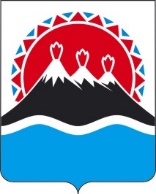 П О С Т А Н О В Л Е Н И ЕПРАВИТЕЛЬСТВА КАМЧАТСКОГО КРАЯ                   г. Петропавловск-КамчатскийВ соответствии с постановлением Губернатора Камчатского края 
от 21.09.2020 № 171 «Об утверждении структуры исполнительных органов государственной власти Камчатского края», а также в целях уточнения отдельных положений и объемов финансирования государственной программы Камчатского края «Оказание содействия добровольному переселению в Камчатский край соотечественников, проживающих за рубежом»ПРАВИТЕЛЬСТВО ПОСТАНОВЛЯЕТ:1.  Внести в Постановление Правительства Камчатского края от 23.04.2018 № 168-П «О государственной программе Камчатского края «Оказание содействия добровольному переселению в Камчатский край соотечественников, проживающих за рубежом» следующие изменения:1) в часть 2 слова «Агентства по занятости населения и миграционной политике Камчатского края» заменить словами «Министерства труда и развития кадрового потенциала Камчатского края»;2) в государственную программу Камчатского края «Оказание содействия добровольному переселению в Камчатский край соотечественников, проживающих за рубежом» внести изменения согласно приложению к настоящему Постановлению.3. Настоящее постановление вступает в силу после дня его официального опубликования.[Дата регистрации]№[Номер документа]О внесении изменений в постановление Правительства Камчатского края 
от 23.04.2018 № 168-П «О государственной программе Камчатского края «Оказание содействия добровольному переселению в Камчатский край соотечественников, проживающих за рубежом»Председатель Правительства - Первый вице-губернатор Камчатского края[горизонтальный штамп подписи 1]А.О. Кузнецов